Новости от Talaka.orgКраудфандинг на Talaka
Новая мастерская
Сказки по-белорусскиРомуальда Юхневич
Интернет-маркетолог пратформы Talaka
Тел: +375 29 3865047
talaka.org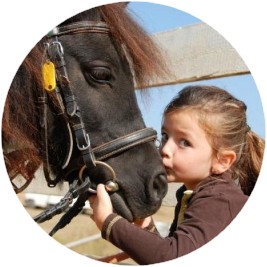 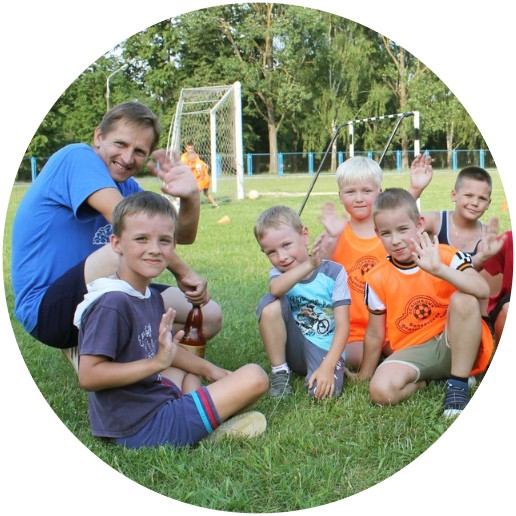 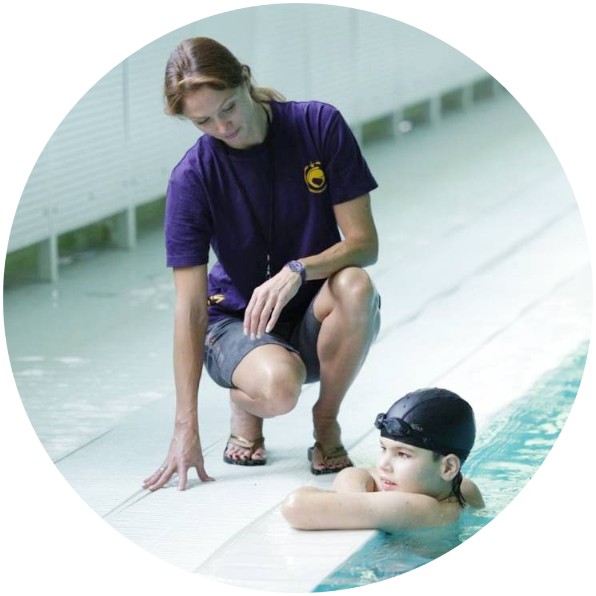 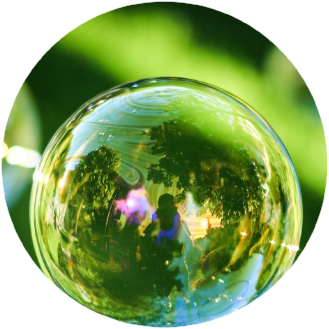 